Открыт приём заявлений на участие в ГИА-9 в 2020 году 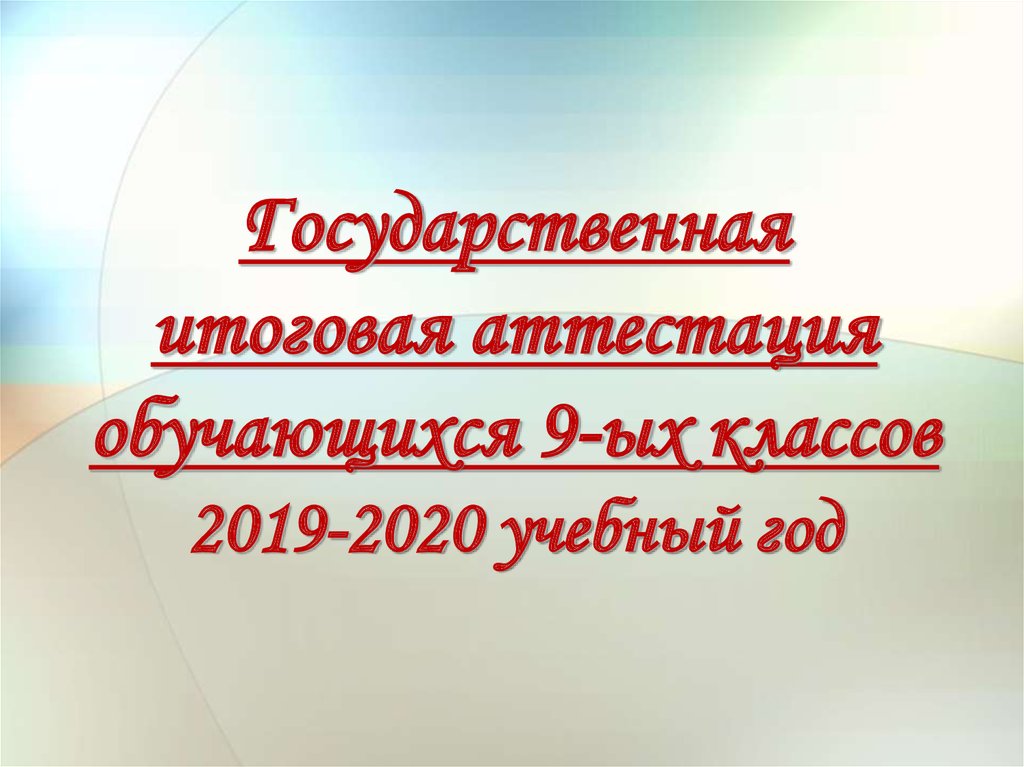            Управление образования администрации муниципального образования Тимашевский район напоминает, что заявления на участие в ГИА-9 в 2020 году принимаются до 1 марта включительно.     Девятиклассники лично или их родители (законные представители) подают заявление на сдачу экзаменов и согласие на обработку персональных данных по месту учебы. При подаче заявления необходимо предоставить оригиналы документов, удостоверяющих личность.      В заявлении необходимо указать сроки участия, форму ГИА (ОГЭ или ГВЭ) и перечислить предметы, по которым участник планирует сдавать экзамены. Два экзамена – русский язык и математика – являются обязательными. Ещё два учебных предмета девятиклассники выбирают самостоятельно: физика, химия, биология, литература, география, история, обществознание, информатика и ИКТ, иностранные языки (английский, немецкий, французский, испанский языки).        После 1 марта заявление на участие в ГИА-9 принимается по решению государственной экзаменационной комиссии Краснодарского края только при наличии у участника уважительных причин (болезни или иных обстоятельств, подтвержденных документально) и не позднее, чем за две недели до начала экзаменов. В 2020 году досрочный период ГИА-9 пройдет с 21 апреля по 16 мая, основной – с 22 мая по 30 июня.